Konstrukce trojúhelníku                                                                    6.4.2021(videohodina)Konstrukce trojúhelníku podle věty  sus (strana úhel strana)v trojúhelníku známe 2 strany a úhel, který tyto strany svírajímusí platit, že úhel je menší než 180°Sestroj trojúhelník ABC je-li dáno: c=4cm, b=5cm, α = 75°(úloha musí mít náčrtek, postup, konstrukci).Náčrtek:                                                         Postup:  1) AB; |AB| = 4cm                                                                                     2) α; α = 75°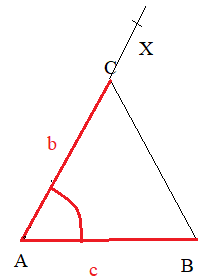 	3) k; k (A; 5cm)	4) C; C є k ∩ ˫→ AX	5) Δ ABC                                                                                    Konstrukce: Sestroj trojúhelník KLM se stranami  k= 8cm, l=4cm, m=5cm.